UNIVERSIDADE FEDERAL DE LAVRAS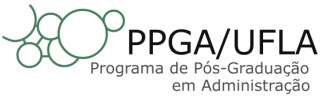 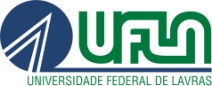 FACULDADE DE CIÊNCIAS SOCIAIS APLICADASCOORDENADORIA DE SECRETARIA INTEGRADAPROGRAMA DE PÓS-GRADUAÇÃO EM ADMINISTRAÇÃO TEL: (35)3829 1446 - E-mail: posgraduacao.si@ufla.brHome Page: http://www.prpg.ufla.br/administracaoSOLICITAÇÃO DE AUTORIZAÇÃO PARA AGENDAMENTO DE QUALIFICAÇÃOConforme Regulamento Geral dos Programas de Pós-Graduação Stricto Sensu, da Universidade Federal de Lavras (RESOLUÇÃO Nº 175, de 16/11/2021), Regulamento do Programa de Pós-Graduação em Administração (RESOLUÇÃO CFCSA Nº 07, de 18/02/2022) e Critérios para Exame de Qualificação (RESOLUÇÃO NORMATIVA CPPGA Nº 02, 08/04/2022):O Exame de Qualificação deve ser realizado pelo discente:  I. Para o Mestrado: até o 15º (décimo quinto) mês de curso; II.  Para o Doutorado: até o 26º (vigésimo sexto) mês de curso;A seção pública de qualificação poderá ocorrer no formato presencial, híbrido ou a distância, a critério do discente e do orientador.Para solicitar ao colegiado do PPGSS o agendamento do Exame de Qualificação, o discente deverá enviar para a secretaria do PPGA o Formulário de Agendamento de Exame de Qualificação (para análise por parte da secretaria e encaminhamento para cadastro no SIGAA por parte do orientador) com antecedência mínima de vinte (20) dias corridos da data da qualificação; COMPOSIÇÃO DAS BANCAS:MESTRADO:PRIMEIRO MEMBRO: orientador e coorientador (se for o caso),SEGUNDO MEMBRO: externo ao PPGA,TERCEIRO MEMBRO: escolher entre membro interno ou externo,SUPLENTE: DOUTORADO:PRIMEIRO MEMBRO: orientador e coorientador (se for o caso);SEGUNDO MEMBRO: externo a UFLA (vinculado a outras instituições de ensino e/ou pesquisa). Recomenda-se que o membro externo seja credenciado em Programa de Pós graduação Stricto sensu reconhecido pela CAPES,TERCEIRO MEMBRO: escolher entre membro interno ou externo, QUARTO MEMBRO: escolher entre membro interno ou externo,SUPLENTE 1: escolher entre membro interno ou externo.Obs: Todos os membros da banca devem possuir o título de Doutor.Não é recomendado a participação nas bancas de mestrado e doutorado, como membro externo, de recém-doutores egressos do PPGA nos 2 anteriores à data da qualificação.O orientador deverá cadastrar a banca de qualificação no SIGAA com antecedência mínima de quinze (15) dias corridos da data da qualificação.Estou ciente que a utilização de materiais de terceiros sem a devida citação e indicação das fontes será considerado plágio e estará sujeito a penalidades. Declaro que, com exceção das citações diretas e indiretas claramente indicadas e referenciadas, este trabalho foi escrito por mim e portanto não contém plágio.Nesse sentido, solicito ao Colegiado do PPGA autorização para agendamento da minha Qualificação, conforme segue abaixo:SOLICITANTENOME DO DISCENTE: __________________________________________________________________________NÚMERO DE MATRÍCULA: _____________________________ BOLSA: __________________________________    Agendamento de: [    ] Qualificação - MESTRADO		           [    ] Qualificação - DOUTORADO    Título: ____________________________________________________________________               ____________________________________________________________________    Data:  _______/________/________  às _______h_______min.    Necessidade de reserva de sala: (   ) SIM (   ) NÃOEXTERNO SUPLENTE:IMPORTANTE:
O(a) discente deverá enviar este requerimento para o e-mail  do PPGA (posgraduacao.si@ufla.br) com cópia para o e-mail do orientador(a), com antecedência mínima de 20 dias.“Colar” no corpo do e-mail o resumo, palavras-chave, abstract e número de páginas.Os exemplares deverão ser entregues aos membros da banca, inclusive suplentes, com antecedência mínima de 15 dias.PARECER COLEGIADO DO PPGA    A resposta será enviada por e-mail, bem como a sala reservada para a defesa (se for o caso).